	                Východočeské soutěže                            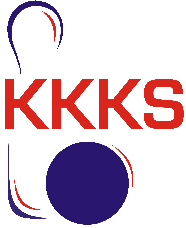 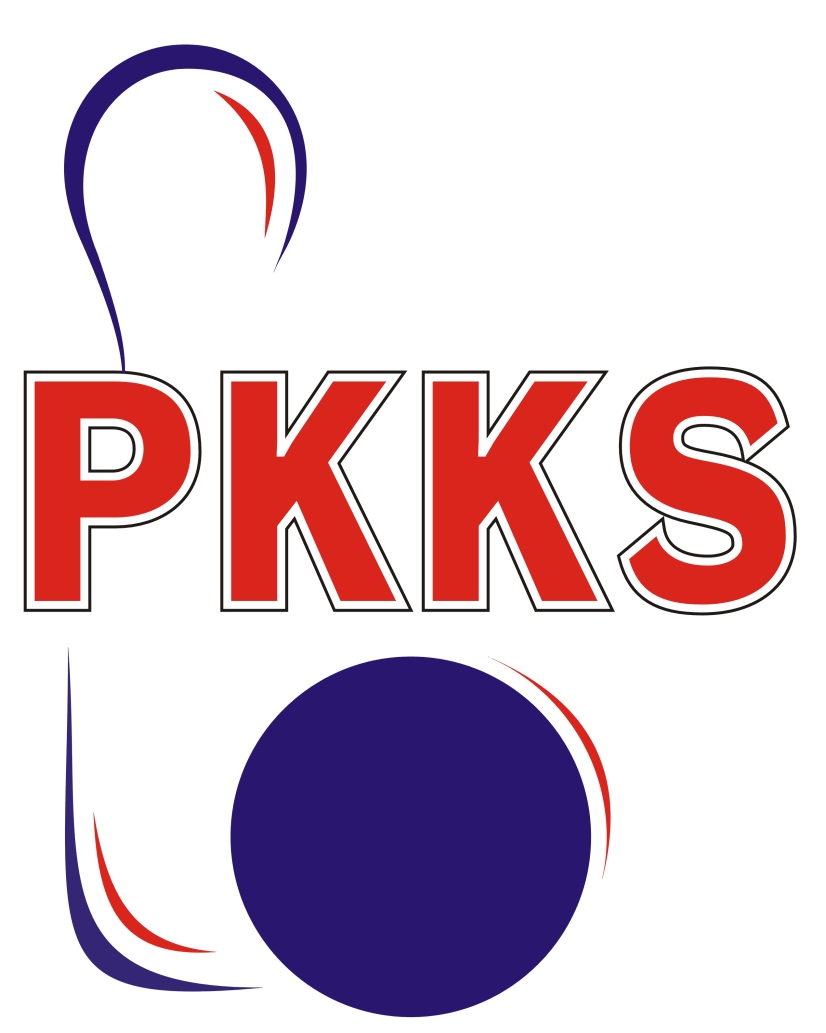                                                                 skupina C                                           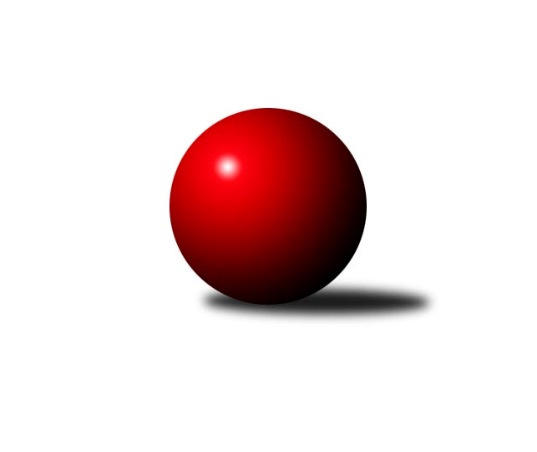 Č.20Ročník 2022/2023	30.3.2023Nejlepšího výkonu v tomto kole: 1660 dosáhlo družstvo: KK Vysoké Mýto CVýchodočeská soutěž skupina C 2022/2023Výsledky 20. kolaSouhrnný přehled výsledků:SK Solnice B	- SK Rybník B	12:0	1594:1360		22.3.KK Vysoké Mýto C	- TJ Jiskra Hylváty C	12:0	1660:1552		23.3.KK Vysoké Mýto C	- SK Rybník B	10:2	1665:1595		30.3.Tabulka družstev:	1.	KK Svitavy C	14	12	0	2	127 : 41 	 1597	24	2.	TJ Tesla Pardubice C	14	10	0	4	98 : 70 	 1514	20	3.	TJ Tesla Pardubice D	14	9	0	5	98 : 70 	 1578	18	4.	SKK Přelouč B	14	8	0	6	104 : 64 	 1571	16	5.	SK Solnice B	20	13	0	7	156 : 84 	 1580	26	6.	KK Vysoké Mýto C	20	8	0	12	106 : 134 	 1490	16	7.	SK Rybník B	20	7	0	13	96 : 144 	 1503	14	8.	TJ Jiskra Hylváty C	20	1	0	19	31 : 209 	 1437	2Podrobné výsledky kola:	 SK Solnice B	1594	12:0	1360	SK Rybník B	Daniel Luščák	 	 198 	 206 		404 	 2:0 	 399 	 	187 	 212		Jiří Šafář	Nikola Bartoníčková	 	 183 	 186 		369 	 2:0 	 316 	 	157 	 159		Milan Pustaj	Patrik Šindler	 	 198 	 218 		416 	 2:0 	 356 	 	170 	 186		Matyáš Motyčka	Martin Kozel ml.	 	 210 	 195 		405 	 2:0 	 289 	 	163 	 126		Jan Suchýrozhodčí: Vladimír SonnevendNejlepší výkon utkání: 416 - Patrik Šindler	 KK Vysoké Mýto C	1660	12:0	1552	TJ Jiskra Hylváty C	Milan Dastych	 	 212 	 220 		432 	 2:0 	 393 	 	196 	 197		Pavel Strnad	Jaroslav Polanský	 	 191 	 223 		414 	 2:0 	 390 	 	185 	 205		Andrea Komprsová	Michal Jasanský	 	 188 	 211 		399 	 2:0 	 363 	 	171 	 192		Imamaddin Babayev	Ondřej Pecza	 	 209 	 206 		415 	 2:0 	 406 	 	209 	 197		Kryštof Vavřínrozhodčí: Josef LedajaksNejlepší výkon utkání: 432 - Milan Dastych	 KK Vysoké Mýto C	1665	10:2	1595	SK Rybník B	Milan Dastych	 	 225 	 218 		443 	 2:0 	 358 	 	171 	 187		Jiří Šafář	Jaroslav Polanský	 	 195 	 211 		406 	 0:2 	 453 	 	209 	 244		Milan Pustaj	Ondřej Pecza	 	 197 	 227 		424 	 2:0 	 399 	 	197 	 202		Jan Herrman	Michal Jasanský	 	 202 	 190 		392 	 2:0 	 385 	 	190 	 195		Zdeněk Čížrozhodčí: Josef LedajaksNejlepší výkon utkání: 453 - Milan PustajPořadí jednotlivců:	jméno hráče	družstvo	celkem	plné	dorážka	chyby	poměr kuž.	Maximum	1.	Lukáš Doubek 	TJ Tesla Pardubice C	417.60	285.8	131.8	8.0	5/7	(452)	2.	Iva Jetmarová 	KK Svitavy C	417.26	282.8	134.5	6.3	6/7	(491)	3.	Miroslav Skala 	SKK Přelouč B	417.17	292.6	124.5	7.8	6/7	(459)	4.	Ivana Brabcová 	TJ Tesla Pardubice D	414.18	283.8	130.4	6.3	5/7	(444)	5.	Petr Leinweber 	KK Svitavy C	414.03	282.2	131.8	7.0	5/7	(427)	6.	Dušan Kasa 	SKK Přelouč B	405.83	288.2	117.6	10.3	7/7	(453)	7.	Marie Drábková 	TJ Tesla Pardubice D	401.38	286.9	114.5	9.0	7/7	(442)	8.	Jiří Turek 	TJ Tesla Pardubice D	401.14	282.1	119.0	11.0	6/7	(429)	9.	Václav Balous 	SK Solnice B	400.19	276.1	124.1	7.3	7/7	(433)	10.	Patrik Šindler 	SK Solnice B	399.86	280.4	119.5	8.0	7/7	(434)	11.	Ladislav Češka 	KK Svitavy C	399.24	278.2	121.1	10.0	7/7	(452)	12.	Jindřich Jukl 	KK Svitavy C	399.10	287.1	112.0	12.3	5/7	(441)	13.	Martin Kozel  ml.	SK Solnice B	397.90	275.4	122.5	9.7	5/7	(412)	14.	Milan Dastych 	KK Vysoké Mýto C	392.65	281.7	110.9	8.8	6/7	(456)	15.	Pavel Doležal 	KK Vysoké Mýto C	391.85	272.8	119.1	9.3	5/7	(440)	16.	Josef Suchomel 	SKK Přelouč B	391.60	275.5	116.1	8.0	7/7	(448)	17.	Kryštof Vavřín 	TJ Jiskra Hylváty C	389.32	275.1	114.3	10.2	7/7	(421)	18.	Jiří Brabec 	TJ Tesla Pardubice D	388.33	280.0	108.3	12.4	6/7	(452)	19.	Jaroslav Havlas 	SKK Přelouč B	384.97	281.1	103.9	9.3	7/7	(417)	20.	Jan Herrman 	SK Rybník B	383.79	266.2	117.6	11.6	6/7	(403)	21.	Jan Suchý 	SK Rybník B	383.76	271.2	112.5	10.7	7/7	(443)	22.	Vít Jireš 	SK Solnice B	381.33	270.3	111.0	10.3	6/7	(421)	23.	Marek Crlík 	TJ Tesla Pardubice C	376.27	267.9	108.3	11.5	7/7	(440)	24.	Kamil Dvořák 	TJ Tesla Pardubice C	372.05	269.4	102.7	13.7	6/7	(413)	25.	Jiří Šafář 	SK Rybník B	371.99	268.1	103.9	11.2	7/7	(399)	26.	Lubomír Bačovský 	KK Svitavy C	371.40	266.5	104.9	12.1	5/7	(417)	27.	Milan Pustaj 	SK Rybník B	369.50	267.2	102.3	13.2	7/7	(453)	28.	Michal Jasanský 	KK Vysoké Mýto C	369.40	266.6	102.8	10.8	7/7	(405)	29.	Hana Krumlová 	TJ Tesla Pardubice D	366.40	265.4	101.0	13.1	5/7	(426)	30.	Vít Musil 	TJ Tesla Pardubice C	364.84	256.8	108.0	15.9	5/7	(396)	31.	Ondřej Pecza 	KK Vysoké Mýto C	362.63	258.9	103.8	12.3	7/7	(449)	32.	Jaroslav Polanský 	KK Vysoké Mýto C	355.54	260.5	95.1	14.6	6/7	(436)	33.	Jan Žemlička 	TJ Jiskra Hylváty C	350.58	255.5	95.0	15.8	6/7	(420)	34.	Andrea Komprsová 	TJ Jiskra Hylváty C	340.74	250.7	90.1	17.4	6/7	(390)		Adam Krátký 	KK Svitavy C	414.00	280.0	134.0	6.5	1/7	(420)		Pavel Dymák 	SK Solnice B	412.05	290.6	121.5	8.1	4/7	(432)		Karel Janovský 	SKK Přelouč B	406.00	301.0	105.0	16.0	1/7	(406)		Daniel Luščák 	SK Solnice B	404.00	288.0	116.0	9.0	1/7	(404)		Josef Ledajaks 	KK Vysoké Mýto C	393.00	278.5	114.5	9.8	2/7	(443)		Monika Nováková 	TJ Tesla Pardubice C	393.00	287.5	105.5	13.5	1/7	(431)		Filip Roman 	KK Svitavy C	388.00	269.7	118.3	10.0	3/7	(423)		Zdeněk Číž 	SK Rybník B	386.04	274.5	111.6	7.5	4/7	(415)		Nikola Bartoníčková 	SK Solnice B	383.75	267.9	115.8	10.9	4/7	(406)		Jakub Hemerka 	KK Vysoké Mýto C	382.00	273.0	109.0	7.0	1/7	(390)		Martin Bryška 	TJ Jiskra Hylváty C	380.58	271.4	109.2	11.3	3/7	(428)		Oldřich Hubáček 	TJ Tesla Pardubice C	380.22	270.6	109.7	11.4	3/7	(421)		Petr Kosejk 	SK Solnice B	379.25	275.6	103.7	13.3	4/7	(416)		Jan Vostrčil 	TJ Jiskra Hylváty C	374.17	270.7	103.5	13.0	3/7	(417)		Matyáš Motyčka 	SK Rybník B	367.50	263.8	103.8	13.8	4/7	(394)		Michal Vondrouš 	TJ Jiskra Hylváty C	367.17	260.0	107.2	11.8	3/7	(372)		Pavel Strnad 	TJ Jiskra Hylváty C	362.63	268.9	93.7	13.4	4/7	(408)		Jiří Zvejška 	KK Vysoké Mýto C	340.67	247.0	93.7	15.7	3/7	(370)		Stanislav Škopek 	SKK Přelouč B	334.00	254.0	80.0	19.0	1/7	(334)		Pavel Renza 	SK Rybník B	333.50	243.0	90.5	16.5	2/7	(345)		Jan Hodr 	TJ Jiskra Hylváty C	326.00	237.0	89.0	17.0	1/7	(326)		Imamaddin Babayev 	TJ Jiskra Hylváty C	313.97	231.6	82.4	19.5	3/7	(363)		Michal Bujok 	TJ Jiskra Hylváty C	306.50	230.5	76.0	23.0	2/7	(321)		Tereza Vacková 	TJ Jiskra Hylváty C	303.67	225.3	78.3	21.5	2/7	(324)Sportovně technické informace:Starty náhradníků:registrační číslo	jméno a příjmení 	datum startu 	družstvo	číslo startu
Hráči dopsaní na soupisku:registrační číslo	jméno a příjmení 	datum startu 	družstvo	Program dalšího kola:Nejlepší šestka kola - absolutněNejlepší šestka kola - absolutněNejlepší šestka kola - absolutněNejlepší šestka kola - absolutněNejlepší šestka kola - dle průměru kuželenNejlepší šestka kola - dle průměru kuželenNejlepší šestka kola - dle průměru kuželenNejlepší šestka kola - dle průměru kuželenNejlepší šestka kola - dle průměru kuželenPočetJménoNázev týmuVýkonPočetJménoNázev týmuPrůměr (%)Výkon13xMilan DastychV. Mýto C43210xPatrik ŠindlerSolnice B110.524169xPatrik ŠindlerSolnice B4164xMartin Kozel ml.Solnice B107.594055xOndřej PeczaV. Mýto C4151xDaniel LuščákSolnice B107.334044xJaroslav PolanskýV. Mýto C41411xMilan DastychV. Mýto C106.774324xKryštof VavřínHylváty C4064xJiří ŠafářRybník B1063993xMartin Kozel ml.Solnice B4054xOndřej PeczaV. Mýto C102.57415